REPUBLIKA SLOVENIJA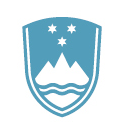 Ministrstvo za obramboVojkova cesta 55, 1000 Ljubljana		T: 01 471 22 11		F: 01 471 29 78 		E: glavna.pisarna@mors.si		www.mors.siŠtevilka: 	430-440/2022-2Datum: 	26.10.2022 Vabimo vas, da nam na podlagi Navodila o postopkih oddaje javnih naročil nižje vrednosti v Ministrstvu za obrambo (MO št. 0070-26/2020-9, z dne 04.01.2021) posredujete ponudbo za izvedbo javnega naročila po postopku nižje vrednosti.Ponudnik mora, do objavljenega roka za oddajo ponudb, spremljati in upoštevati vse naročnikove dodatne objave v zvezi s predmetnim javnim naročilom, na isti spletni strani, kot je objavljeno povabilo javnega naročila!OZNAKA IN PREDMET JAVNEGA NAROČILAOznaka javnega naročila: MORS 389/2022-JNNVPredmet javnega naročila je dobava biomase za leto 2022 - lesni sekanci.Ponudnik odda ponudbo za celotno javno naročilo.Pred oddajo ponudbe je priporočen ogled lokacije na podlagi predhodne ponudnikove prošnje, v roku od objave javnega razpisa do roka 3 dni pred rokom za oddajo ponudb, v kateri mora biti navedeno: polni naslov ponudnika, ime kontaktne osebe, njena telefonska številka, elektronski naslov in št. javnega naročila. Osebe, ki želijo opraviti ogled objektov, morajo imeti ustrezno pooblastilo morebitnega ponudnika. Na samem ogledu bodo podane informacije ali odgovori na morebiti postavljena vprašanja za naročnika niso zavezujoči. Kontaktna oseba za ogled lokacije je štabni vodnik Prelog Benjamin, telefonska št. 04 576 3075 in na e-poštnem naslovu benjamin.prelog@mors.si.  Naročnik bo z izbranim ponudnikom za obdobje do vključno 31.12.2022, ne glede na vrednost ponudbe, sklenil pogodbo v višini 38.700,00 EUR z DDV. DDV se obračuna skladno z veljavno zakonodajo. Naročnik ne nosi odškodninske odgovornosti zaradi nedoseganja navedenih vrednosti pogodbe.Predmet javnega naročila je sukcesivna dobava lesne biomase za vojašnico Boštjana Kekca, Bohinjska Bela, ki obsega:sukcesivno dobavo lesne biomase, lesna biomasa se kot trdno gorivo koristi v obliki lesnih sekancev (lesni sekanci morajo biti iz lesa, ki ni bil obdelan z lepili, barvili ali drugimi kemičnimi snovmi, skladno s predpisi za proizvodnjo električne in toplotne energije iz biomase);Ponudnik bo izvajal dobave lesne biomase od sklenitve pogodbe do konca leta 2022. Naročnik in ponudnik ob zapisniški uvedbi v delo pisno dogovorita logistični načrt, skladno s količino/energijo.Opis predmeta javnega naročila s tehničnimi zahtevami in drugimi pogoji je razviden v poglavju 8. TEHNIČNE IN DRUGE SPECIFIKACIJE PREDMETA.ROK IN NAČIN ODDAJE PONUDBPonudnik odda elektronsko ponudbo, ki mora biti izdelana v slovenskem jeziku na e-naslov: glavna.pisarna@mors.si najkasneje do datuma objavljenega na Portalu GOV.SI, pri čemer v zadevo navede: »PONUDBA - MORS 389/2022-JNNV, Dobava biomase za leto 2022 - lesni sekanci.«Ponudbena dokumentacija naj bo skenirana in pravilno označena.Ponudba, skupaj s ponudbeno dokumentacijo, mora veljati 90 dni od datuma določenega za oddajo ponudbe, kar ponudnik potrdi z oddajo ponudbe.Če bo ponudba predložena po poteku datuma in ure, navedene v povabilu k oddaji ponudbe, se šteje, da je vložena prepozno. V kolikor zaradi objektivnih okoliščin v roku veljavnosti ponudbe ne pride do podpisa pogodbe, lahko naročnik zahteva od ponudnikov podaljšanje roka za veljavnost ponudbe, vendar ne več kot za 60 dni. Zahteve in odgovori v zvezi s podaljšanjem ponudb morajo biti v pisni obliki.PODATKI O UDELEŽBI FIZIČNIH IN PRAVNIH OSEB V LASTNIŠTVU PONUDNIKASkladno s šestim odstavkom 14. člena Zakona o integriteti in preprečevanju korupcije (Uradni list RS št. 45/10 s spremembami in dopolnitvami) se ponudnik zavezuje, da bo naročniku, na njegov poziv in na predloženem obrazcu, pred sklenitvijo pogodbe v vrednosti nad 10.000 EUR brez DDV, zaradi zagotovitve transparentnosti posla in preprečitvi korupcijskih tveganj, posredoval izjavo oz. podatke o udeležbi fizičnih in pravnih oseb v lastništvu ponudnika, vključno z udeležbo tihih družbenikov, ter o gospodarskih subjektih, za katere se glede na določbe zakona, ki ureja gospodarske družbe, šteje, da so povezane družbe z ponudnikom. Če ponudnik predloži lažno izjavo oz. da neresnične podatke o navedenih dejstvih, ima to za posledico ničnost pogodbe. VSEBNOST PONUDBEPonudbena dokumentacija mora vsebovati: Prilogo 1 - izpolnjeno, podpisano in žigosano prilogo »Osnovni podatki o ponudniku«,izpolnjeno, podpisano in žigosano Prilogo 2 – ponudba-cenePrilogo  - Izjava o omejitvah poslovanja, podpisan in žigosan vzorec pogodbe,Priloga 3 - podpisana izjava o izpolnjevanju naročnikovih zahtev,Dokazila v zvezi z izpolnjevanjem zahtev iz tehničnih in drugih pogojev za sodelovanje na javnem razpisu,morebiti druge zahtevane priloge.LOKACIJA IN ROK DOBAVEPonudnik mora dobaviti in razložiti blago DDP (INCOTERMS 2020) na lokaciji naročnika: Vojašnica Boštjana Kekca, Bohinjska Bela 153, 4263 Bohinjska Bela.Biomasa - lesni sekanci se bodo naročali sukcesivno z naročilnimi listi. Ponudnik mora blago dobaviti najkasneje v roku 48 ur od dneva posredovanega naročilnega lista s strani naročnika.CENA IN NAČIN PLAČILAPonudnik izpolni PONUDBA/CENE«, kot je zahtevano v PRILOGI 2, z vsemi zahtevanimi podatki; zajeti morajo biti popolnoma vsi stroški in popusti, naročnik naknadno ne bo priznaval nikakršnih stroškov.Ponudnik mora navesti ponudbene cene na naslednji način:cena na enoto mere mora biti izražena v EUR, vsaj na 2 decimalni mesti;če cena ne bo zapisana z decimalnimi mesti, bo naročnik na prvih dveh decimalnih mestih upošteval vrednost »nič«;zajeti morajo biti vsi stroški in popusti; naročnik naknadno ne bo priznaval nikakršnih stroškov; ne sme spreminjati vsebine predračuna;izračunana mora biti na rok plačila 30. dan od uradnega prejema računa na naslovu naročnika, z upoštevanjem, da rok plačila začne teči naslednji dan po prejemu listine pri naročniku in mora biti veljavna za čas veljavnosti ponudbe in pogodbe.Obračuna se fiksna cena za dejansko dobavo biomase (izvajalec ne obračunava urnih postavk, kilometrine – le-te morajo biti vključene v ceni).Cene vključujejo vse stroške, ki so potrebni za izvedbo naročila (davki, transportni in zavarovalni stroški, skladiščenje, prevozi oseb in materiala, dnevnice, kilometrina, testiranja na sedežu ponudnika, naročnika ali zunanjih izvajalcih, morebitna dovoljenja, takse, prevajanje, svetovanja, materiali, predelave, šolanje osebja naročnika in podobno).Naročnik naknadno ne bo priznaval nobenih stroškov, ki niso zajeti v ponudbeno ceno.Pri predmetni storitvi se obračuna 9,5 % DDV in ne 22 % DDV skladno z Zakonom o nujnem ukrepu na področju davka na dodano vrednost za omilitev dviga cen energentov, ki velja od 01.09.2022 do vključno 31.05.2023.6.1 ObračunDobavljeni lesni sekanci se mesečno obračunajo na podlagi skupne proizvedene toplote po ceni v €/MWh + DDV. Proizvedena oziroma prodana toplotna energija se ugotavlja na podlagi zakonsko umerjenega kalorimetra v MWh. V kolikor se pripeti, da kalorimeter ne deluje, se izvede plačilo skladno z računskim MWh po protokolu (kupnino).Zapisnik o dobavi biomase za kotlovnico v vojašnici Bohinjska Bela s sliko stanja kalorimetra in drugimi morebitnimi zahtevanimi prilogami bo naročnik izdajal za vsako prevzeto dobavo posebej. Zapisniki so obvezna priloga e-računa. Na podlagi podatkov iz zgoraj navedenih dokumentov ponudnik naročniku izstavi e-račun, kumulativno za vse prevzete dobave s strani naročnika v preteklem koledarskem mesecu.  Naročnik izstavi račun za dobavljene lesne sekance v roku 10. delovnih dni v tekočem mesecu za pretekli koledarski mesec. V primeru, da tehnološki parametri ne ustrezajo zahtevam naročnika se obračun skladno z dogovorjenim deležem zniža, ne glede na odčitek kalorimetra.Naročnik se zaveže e-račun plačati 30. dan, pri čemer začne rok plačila teči naslednji dan po uradnem prejemu listine (e-računa), ki je podlaga za izplačilo, na naročnikovem naslovu. Račun mora biti naslovljen na: Ministrstvo za obrambo, Sektor za gospodarjenje z nepremičninami, Vojkova cesta 55, 1000 Ljubljana, s sklicem na št. 104V primeru, da e-račun ne bo izpolnjen z zahtevanimi podatki, se e-račun zavrne.6.2 Računski MWh po protokoluKupnina za prevzete sekance, ki odstopajo od zahtevanih tehnoloških parametrov, kot je to določeni v poglavju 8. TEHNIČNE IN DRUGE SPECIFIKACIJE PREDMETA se izračuna ob vsaki dobavi posebej in ni odvisna od odčitka kalorimetra. Metodologija računske določitve energije: Na podlagi preteklega obdobja se oceni porabljena količina lesnih sekancev. Skupaj s podatkom o vsebnosti vode (izmerjeno v vojašnici) in kurilno vrednostjo sekancev (izmerjeno v laboratoriju na stroške naročnika) se izvede preračun dobavljene energije skupaj z izkoristkom kurilne naprave po tehnični specifikaciji dobavitelja.Določitev energije posamezne dobave se določi na osnovi dobave energije in vsebnosti vode. Vrednost kupnine se primerja naslednji mesec z dejansko porabljenim obračunom na porabi dejanske porabe energije na podlagi kalorimetra.NAČIN IN MERILO ZA IZBOR PONUDNIKA Merilo za izbor najugodnejšega ponudnika je ob izpolnjevanju vseh zahtev naročnika, najnižja skupna ponudbena vrednost z DDV.Naročnik si pred odločitvijo o oddaji JNNV pridružuje pravico do izvedbe pogajanj o vseh elementih ponudbe. Pogajanja so predvidena na sedežu naročnika, o terminu bodo ponudniki pisno obveščeni. Po prejemu končne ponudbe bo naročnik odpravil morebitne računske napake ter preveril dopustnost najugodnejše ponudbe.TEHNIČNE IN DRUGE SPECIFIKACIJE PREDMETAV tehničnih specifikacijah so navedene minimalne zahteve naročnika za blago. V kolikor ponujeno blago ne ustreza minimalnim tehničnim in drugim zahtevam naročnika, se ponudba izloči.Predmet dobave vsebuje:sukcesivno dobavo lesne biomase, lesna biomasa se kot trdno gorivo koristi v obliki lesnih sekancev (lesni sekanci morajo biti iz lesa, ki ni bil obdelan z lepili, barvili ali drugimi kemičnimi snovmi, skladno s predpisi za proizvodnjo električne in toplotne energije iz biomase).Okvirna potreba po energiji za obdobje do konca leta 2022 je okvirno 900 MWh, kar okvirno ustreza količini 1260 m3 lesnih sekancev .8.1 Pogoji dobave biomase na lokacijo naročnikaPodlaga za naročilo dobave je izdaja naročilnega lista iz strani naročnika.Dobava sekancev se lahko izvaja s kamioni s specialno volumsko prikolico za prevoz sekancev. Dostava se vrši s sipanjem v elevator (transporter), ta sekance dvigne na nivo 5,5 m in jih nato raztrosi po zalogovniku. Volumen zalogovnika je cca. 200 m3. Dobava sekancev na objekt naročnika bo potekala v skladu z zahtevami naročnika. Ponudnik zagotavljan polnjenje zalogovnika na svoje stroške. Dobava sekancev s kamioni se bo izvajala predvidoma vsak delovni dan (od ponedeljka do petka) v času od 07:00 do 15:00h. Sobote, nedelje in prazniki pa le na izrecno zahtevo naročnika. Ponudnik bo tedensko dobavljal predvidoma 90 m3 biomase. Ponudnik bo moral dobaviti dodatno količino sekancev v roku dveh (2) delovnih dni od prejema poziva ali v času, ki ga bosta naročnik in ponudnik dogovorila. Pogodbeni stranki bosta sproti dogovarjali dnevno dinamiko dobav, glede na potrebno količino toplotne energije sekancev. V primeru, da pri naročniku nastopijo nepredvidene okoliščine (npr. okvare proizvodnih naprav), ki mu onemogočajo prevzem sekancev, bo naročnik o nastopu le-teh ponudnika nemudoma pisno obvestil. Ponudnik mora takoj po prejemu pisnega obvestila s strani naročnika začasno prekiniti z dobavami sekancev. Naročnik bo ponudnika o možnostih nadaljevanja dobav sekancev pisno obvestil takoj, ko bo ta možnost podana, ponudnik pa mora s kamionskimi dobavami lesnih sekancev nadaljevati najkasneje v roku oseminštirideset (48) ur od prejema pisnega obvestila s strani naročnika o prenehanju nepredvidenih okoliščinah.8.2 Zahteve glede transportnega sredstva:Vozila za transport lesnih sekancev morajo ustrezati Pravilniku o delih in opremi vozil (Ur. list RS, št. 44/2013).Ponudnik ima v lasti ali na razpolago dostavna vozila s specialno volumsko prikolico najmanj 30 m3, ki zagotavljajo ekološki nesporen transport in onemogočajo izpadanje sekancev v času celotnega transporta. Vozila naj imajo možnost razkladanja zadaj.Naročnik si pridružuje pravico, da pred sklenitvijo pogodbe opravi ogled transportnih sredstev, s katerimi namerava ponudnik izvajati transport sekancev. Dokazila:Kopija veljavnega prometnega dovoljenje za kamioni s specialno volumensko prikolico z najmanj 30 m3  volumna,slika kamiona s specialno volumensko prikolico v lasti ali uporabi ponudnika.8.3 Dolžnosti ponudnikaPonudnik mora s svojim sistemom kakovosti zagotavljati vse parametre glede na vrsto goriva skladno z zahtevanimi lastnostmi. Ob vsakokratni dobavi biomase ponudnik zagotovi sondo za merjenje vlažnosti in tehtalne. Ponudnik se obvezuje, da bo zagotavljal merilno opremo in glede na predpise zagotavljal kalibriranje merilne opreme za ugotavljanje mase ter merilne opreme za ugotavljanje vsebnosti vode in finih drobnih delcev pod 1 mm (prah).Ponudnik mora v celoti izvajati naročilo dobave sekancev ne glede na zakonske omejitve tovornega prometa in ekstremne zimske razmere.Dokazila:Izjavo o zagotavljanju zahtevane merilne in druge opreme, ki je nujna za izvedbo predmeta naročila.8.4 Referenčna lista kupcev lesnih sekancev Ponudnik  mora dokazati, da je kvalitetno in v skladu s pogodbenimi določili izvedel najmanj 1 (eden) posel dobave lesnih sekancev v količini nad 500 MWh, opravljenih v zadnjih 5 (petih) letih pred datumom oddaje ponudbe.Dokazila:Referenčna lista ponudnikov - Priloga R1 inpotrjena referenčna potrdila – Priloga R2.8.5 Tehnološki parametri biomase:Lesni sekanci morajo biti iz lesa, ki ni bil obdelan z lepili, barvili ali drugimi kemičnimi snovmi, skladno s predpisi za proizvodnjo električne in toplotne energije iz biomase.Lesni sekanci mora biti pridelani v skladu s trajnostno pridelavo biomase. Vsa lesna biomasa mora izvirati iz zakonitih virov. Zahteva naročnika je, da se zagotovi 100 % sledljivost lesa od izvora do končnega uporabnika, kar se dokazuje s certifikatom FSC ali PEFC ali BIOmasud. Certifikat mora biti veljaven.Dokazila:FSC (Forest Stewardship Council) ali PEFC (Programme for the Endorsment of Forest Certification) aliBIOmasud alikopijo veljavnega certifikata o trajnostni pridelavi lesne biomase. Zaradi specifične tehnologije so s strani naročnika zahtevani tehnološki parametri sekancev, ponudnik pa se strinja, do bo dobavljal sekance, ki bodo vsem, v nadaljevanju zahtevanim, tehnološkim parametrom ustrezali. 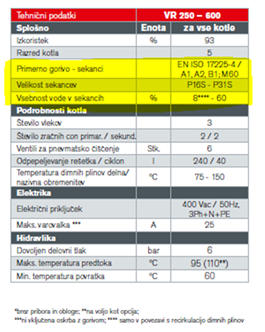 Slika 1: Tehnični podatki kotlaNaročnik si pridržuje pravico do preverjanja kakovosti lesne biomase. Ugotavljanje tehnoloških parametrov sekancev pomeni postopek preverjanja opredeljenih in dogovorjenih tehnoloških parametrov pri vsaki dobavi sekancev. Ugotovitve po posameznih parametrih se bodo pisno dokumentirale v dokumentu, ki ga zagotovi pooblaščena oseba s strani naročnika.Naročnik ima pravico kadar koli v času trajanja pogodbe pravico do preverjanja kakovosti biomase na podlagi laboratorijske analize na stroške ponudnika.Dokazilo: dokazilo glede kvalitete vzorca iz akreditiranega laboratorija aliizjava ponudnika, da je njegov vzorec skladen z naročnikovimi zahtevami. 8.6 Ugotavljanje vsebnosti vodeUgotavljanje vsebnosti vode v sekancih glede na dogovorjeni tehnološki parameter se bo izvajalo z referenčno metodo za določevanje vsebnosti vode v trdnih biogorivih in sicer s sondo za merjenje vlažnosti, ki jo ob vsakokratni dobavi zagotovi izvajalec.Vsebnost vode (w) v lesnih sekancev je lahko maksimalno 30 %. V kolikor se pri dobavi ugotovi, da ima dobavljena lesna biomasa večjo vsebnost vode, se izračuna delež suhe snovi in za vsak odstotek prekoračene vrednosti vsebnosti vode se obračuna dodaten popust v višini 5 % (z 9,5% DDV). Popust se upošteva pri mesečnem obračunu. Naročnik bo takšno dobavo lesnih prevzel do vključno 35% vsebnosti vlage, ob upoštevanju zgoraj navedenih pogojev. Lesne sekance z vsebnostjo vode nad 35% naročnik ne bo prevzel, naročnik je v tem primeru prost vseh plačilnih obveznosti do ponudnika. 8.7 Ugotavljanje dimenzijePrekomerne sekance glede na dogovorjeni tehnološki parameter bo naročnik pri vsaki dobavi sekancev izločal ročno. Dopustno skupno odstopanje od zahtev naročnika je maksimalno 3 %. V primeru, da bo ob preverjanju (analizi) ugotovil, da dobavljeni lesni sekanci odstopajo za več kot 3 % glede na velikost ponujenih lesnih sekancev, si pridržuje pravico zavrniti dobavljeno količino lesne biomase. V primeru, da se ugotovi večkratna prekoračitev (maksimalno 3 krat), naročnik lahko odstopi od pogodbe.V primeru, da bo zaradi prekomernih sekancev prišlo do zabitja/zaustavitve transporta sekancev oz. zaustavitve sekalne naprave naročnika, bo naročnik dobavitelju v zvezi z zadevno dobavo plačal dogovorjen pavšalni znesek v višini tristo (300) EUR z DDV (na kamion), ki nadomesti plačilo kupnine. Naročnik bo ponudnika takoj, ko bo možno pisno obvestil o zabitju oz. zaustavitvi, ter mu predložil fotografije ali video posnetek.V primeru prekomernega prašenja pri raztovarjanju sekancev, bo naročnik raztovarjanje sekancev prekinil in zavrnil zadevno dobavo sekancev (kamion). Naročnik je v tem primeru prost vseh plačilnih obveznosti do ponudnika za razloženo količino sekancev.8.8 Ugotavljanje deleža lubjaUstreznost deleža lubja v sekancih glede na dogovorjeni tehnološki parameter po tej bo naročnik pri vsaki dobavi sekancev ugotavljal z vizualnim pregledom pri razkladanju sekancev. V primeru, da bo na podlagi kontrolnega pregleda ugotovljeno, da delež lubja v sekancih ne ustreza dogovorjenemu tehnološkemu parametru, bo naročnik dobavo sekancev sicer prevzel pod naslednjim pogojem: v kolikor je delež lubja večji od 30 % se bo obračun zadevne dobave (kamion) znižal za 30 % ( z DDV). V primeru, da bo naročnik ugotovil prevelik delež lubja, bo ponudnika takoj, ko bo možno pisno obvestil o ugotovljenem deležu lubja, ter mu predložil ustrezne fotografije ali video posnetek.8.9 Ugotavljanje deleža iglic in/ali storževUstreznost deleža iglic in/ali storžev v sekancih glede na dogovorjeni tehnološki parameter bo naročnik pri vsaki dobavi sekancev ugotavljal z vizualnim pregledom pri razkladanju sekancev. V primeru, da bo na podlagi kontrolnega pregleda ugotovljeno, da delež iglic in/ali storžev v sekancih ne ustreza dogovorjenemu tehnološkemu parametru, bo naročnik dobavo sekancev sicer prevzel pod naslednjim pogojem: v kolikor je delež iglic in/ali storžev večji od 10 % se bo zadevna dobava sekancev (kamion) zavrnila, kupec pa je do prodajalca prost vseh plačilnih obveznosti za razloženo količino dobavljenih sekancev. V primeru, da bo naročnik ugotovil prevelik delež iglic in/ali storžev, bo ponudnika takoj, ko bo možno pisno obvestil o ugotovljenem deležu iglic in storžev, ter mu predložil ustrezne fotografije ali video posnetek8.10 Ugotavljanje vsebnosti primesi in tujkovMorebitno vsebnost primesi in tujkov bo kupec pri posamezni dobavi sekancev ugotavljal tudi z vizualnim pregledom pri razkladanju sekancev. Pogodbeni stranki se izrecno dogovorita: če bo delež vsebnosti primesi in/ali tujkov v sekancih enak ali manjši od 0,1 %, ta procent ne vpliva na obračun kupnine; če bo delež vsebnosti primesi in/ali tujkov v sekancih večji od 0,1 %, se bo kupnina zadevne dobave znižala za 50 %; če bo delež vsebnosti primesi in/ali tujkov v sekancih večji od 0,2 %, se bo zadevna dobava zavrnila, kupec pa je do prodajalca prost vseh plačilnih obveznosti za razloženo količino zadevnih sekancev. V primeru, da bo naročnik ugotovil vsebnost primesi in/ali tujkov, bo sam iz pošiljke izločil primesi in/ali tujke. Naročnik bo ponudnika takoj, ko bo možno pisno obvestil o ugotovljeni vsebnosti primesi in/ali tujkov, ter mu predložil fotografije ali video posnetek.8.11 Izvajanje delNa podlagi predhodnega telefonskega poziva naročnika glede dobave biomase, le-ta posreduje tudi pisni poziv ponudniku – naročilni list, ki je podlaga za najavo dobave. Ponudnik v povratnem potrditvenem sporočilu posreduje podatke glede:voznika (ime, priimek), tipa vozila, registrske oznake vozila. Dostavo biomase lahko opravi oseba, ki je predhodno opravila varnostno preverjanje. Ponudnik ob podpisu pogodbe priloži soglasje za varnostno preverjanje, ki je priloga pogodbe. Ponudnik mora blago dobaviti najkasneje v roku 48 ur od posredovanega naročilnega lista s strani naročnika.Ob prihodu vozila v vojašnico se izvede protokol merjenja vlažnosti biomase, ki ga izvede pooblaščena oseba naročnika. Sondo za merjenje vlažnosti zagotovi ponudnik biomase. V kolikor kvaliteta ni ustrezna, naročnik dobavo pisno zavrne. V kolikor pa je vlažnost skladna z zahtevami pogodbe se podpiše zapisnik o prevzemu, ki mora obsegati naslednje podatke:ime voznika (ime, priimek),tip tovornega vozila,registrska oznaka vozila,ime pooblaščene osebe naročnika (ime, priimek),datum dobave,stanje kalorimetra na dan dobave biomase s fotografijo,ugotovljena kvaliteta (tekstovni opis z navedbo vlažnosti v % in podatkom glede predanega certifikata sledljivosti – skladno z 11. členom ZSROVE),foto in video material dobavljene biomase.Na skupnih deloviščih pri naročniku se, poleg veljavne zakonodaje, smiselno upošteva tudi interne predpise naročnika.9.  PODIZVAJALCI Ponudnik lahko v celoti sam izvede predmetno javno naročilo ali pa ga del odda v podizvajanje. Ponudnik v razmerju do naročnika v celoti odgovarja za izvedbo prejetega naročila, ne glede na število podizvajalcev. Ponudnik mora v tem primeru v ponudbi predložiti:prilogo P1 – SOGLASJE PODIZVAJALCA;prilogo P2 – UDELEŽBA PODIZVAJALCA.V kolikor podizvajalec zahteva neposredno plačilo, se šteje, da je neposredno plačilo podizvajalcu obvezno in obveznost zavezuje naročnika in glavnega izvajalca. Kadar namerava ponudnik izvesti javno naročilo s podizvajalcem, ki zahteva neposredno plačilo mora:glavni izvajalec v pogodbi pooblastiti naročnika, da na podlagi potrjenega računa oz. situacije s strani glavnega izvajalca neposredno plačuje podizvajalcu,podizvajalec predloži soglasje, na podlagi katerega naročnik namesto ponudnika poravna podizvajalčevo terjatev do ponudnika,glavni izvajalec svojemu računu ali situaciji priloži račun ali situacijo podizvajalca, ki ga je predhodno potrdil.V primeru, da podizvajalci ne bodo zahtevali neposrednega plačila, bo moral glavni izvajalec najpozneje v 60 dneh od plačila končnega računa oz. situacije poslati svojo pisno izjavo in pisno izjavo podizvajalca, da je podizvajalec prejel plačilo za izvedene storitve, neposredno povezano s predmetom javnega naročila.Glavni izvajalec mora med izvajanjem predmetnega javnega naročila naročnika obvestiti o morebitnih spremembah informacij iz drugega in tretjega odstavka te točke in poslati informacije o novih podizvajalcih, ki jih namerava naknadno vključiti v izvajanje javnega naročila, in sicer najkasneje v petih dnevih po spremembi. V primeru vključitve novih podizvajalcev mora glavni izvajalec skupaj z obvestilom posredovati tudi podatke in dokumente – prilogi P1 in P2 ter izjavo o omejitvah poslovanja.Naročnik bo zavrnil predlog za zamenjavo podizvajalca oz. vključitev novega podizvajalca, če bi to lahko vplivalo na nemoteno izvajanje ali dokončanje del in če novi podizvajalec ne izpolnjuje pogojev, ki jih je postavil naročnik v dokumentaciji v zvezi z oddajo javnega naročila. Naročnik bo o morebitni zavrnitvi novega podizvajalca obvestil glavnega izvajalca najpozneje v desetih dneh od prejema predloga.JAMSTVO IZVAJALCA IN GARANCIJSKA DOBAIzvajalec odgovarja za kvaliteto izvršenih pogodbenih del od dneva predaje lesnih sekancev naročniku in daje sledeče jamstvo oz. garancijo od izročitve:1 (en) mesec na kakovost dobave biomase (velja za biomaso dobavljeno s strani dobavitelja).V času garancije je izvajalec dolžan odpraviti na svoje stroške vse pomanjkljivosti, ki so nastale zaradi nekvalitetnega materiala.ZAVAROVANJE ODGOVORNOSTIIzvajalec je dolžan na svoje stroške zavarovati svojo storitev in material pred škodo oziroma uničenjem do celotne pogodbene vrednosti za ves čas do dneva izročitve storitve naročniku. Ob nastanku zavarovalnega primera izvajalec na svoje stroške obnovi ali zamenja kar je poškodovano in vzpostavi prejšnje stanje ter od zavarovalnice izterja ustrezno odškodnino. Izvajalec zavaruje tudi civilno odgovornost za izgubo in škodo, povzročeno tretjim osebam.POJASNILA IN ROK ZA POJASNILA POVABILA K ODDAJI PONUDBEVprašanja vezana na javno naročilo, ponudniki pošljejo na e-naslov: glavna.pisarna@mors.si, s pripisom: »MORS 389/2022-JNNV, dobava biomase za leto 2022 - lesni sekanci«, najkasneje do datuma objavljenega na Portalu GOV.SI.Naročnik bo odgovor objavil na Portalu GOV.SI. Ponudnik mora, do objavljenega roka za oddajo ponudb, spremljati in upoštevati vse naročnikove dodatne objave v zvezi s predmetnim javnim naročilom, na isti spletni strani, kot je objavljeno povabilo javnega naročila!OBVESTILO O IZBORU IN SKLENITEV POGODBENaročnik bo sprejel odločitev o izbiri najugodnejšega ponudnika in z izbranim ponudnikom sklenil pogodbo. Naročnik ponudnike o odločitvi o oddaji naročila ne bo posebej obveščal.Naročnik lahko do sklenitve pogodbe, v postopku oddaje javnega naročila, odstopi od izvedbe javnega naročila iz razlogov, da predmeta javnega naročila ne potrebuje več ali da zanj nima več zagotovljenih sredstev.mag. Željko Kraljsekretar   					             v. d. generalnega direktorja Direktorata za logistikoPoslano:Portal GOV.SIPRILOGA 1 – PODATKI O PONUDNIKUJN MORS 389/2022-JNNV, DOBAVA BIOMASE ZA LETO 2022 - LESNI SEKANCIPONUDBA ŠT.:				, z dne 			.PRILOGA 2 Ponudnik _______________Številka ponudbe _______________, z dne ______________ MORS 389/2022-JNNVDOBAVA BIOMASE ZA LETO 2022 - LESNI SEKANCIRok izvedbe dobav: do konca leta 2022. Cena izražena v EUR  mora biti fiksna za čas trajanja pogodbe.Ponudbena cena mora kriti vse stroške, ki jih ima ponudnik z realizacijo predmeta javnega naročila.Naročnik naknadno ne bo priznaval nikakršnih stroškov.PLAČILNI ROK:  30. dan. Rok plačila začne teči naslednji dan od uradnega prejema e-računa na naslovu naročnika.____________________ 				            		__________________________        Kraj in datum 		       Žig 	    Podpis odgovorne osebe PRILOGA IOMIZJAVA O OMEJITVAH POSLOVANJA1MORS 389/2022-JNNVDOBAVA BIOMASE ZA LETO 2022 - LESNI SEKANCI (NAVEDBA IMENA IN PRIIMKA FIZIČNE OSEBE2 ALI ODGOVORNE OSEBE3 GOSPODARSKEGA SUBJEKTA)izjavljam, da gospodarski subjekt (NAVEDBA GOSPODARSKEGA SUBJEKTA4) ni / nisem povezan s funkcionarjem in po mojem vedenju ni / nisem  povezan z družinskim članom funkcionarja v Ministrstvu za obrambo RS na način, določen v prvem odstavku 35. člena Zakona o integriteti in preprečevanju korupcije (Uradni list RS, št. 69/11 – uradno prečiščeno besedilo in 158/20, ZIntPK).   _________________________  	Žig 	 	_________________________________Kraj in datum    					             Podpis fizične oz. odgovorne osebe1. odstavek 35. člena ZIntPK:Organ ali organizacija javnega sektorja, ki je zavezan postopek javnega naročanja voditi skladno s predpisi, ki urejajo javno naročanje, ali izvaja postopek podeljevanja koncesij ali drugih oblik javno-zasebnega partnerstva, ne sme naročati blaga, storitev ali gradenj, sklepati javno-zasebnih partnerstev ali podeliti posebnih ali izključnih pravic subjektom, v katerih je funkcionar, ki pri tem organu ali organizaciji opravlja funkcijo, ali njegov družinski član:udeležen kot poslovodja, član poslovodstva ali zakoniti zastopnik alineposredno ali prek drugih pravnih oseb v več kot pet odstotnem deležu udeležen pri ustanoviteljskih pravicah, upravljanju ali kapitalu._________________________1Izjava se predloži v postopku podeljevanja koncesije, sklepanja javno-zasebnega partnerstva ali v postopku javnega naročanja, če ta ni bil izveden, pa pred sklenitvijo pogodbe z organom ali organizacijo javnega sektorja iz prvega odstavka 35. člena ZIntPK.2Navedba mora vsebovati ime in priimek fizične osebe, naslov stalnega bivališča ter podatek, s katerim je fizično osebo mogoče jasno identificirati (npr. EMŠO). 3Navedba mora vsebovati ime in priimek odgovorne osebe, naslov stalnega bivališča ter podatek, s katerim je odgovorno osebo mogoče jasno identificirati (npr. EMŠO)4Navedba poslovnega subjekta mora vsebovati naziv poslovnega subjekta, naslov poslovnega subjekta ter podatek, s katerim je mogoče poslovni subjekt jasno identificirati (npr. matična številka poslovnega subjekta)PRILOGA R1REFERENČNA LISTA PONUDNIKASeznam izvedenih del, s katerim izkazujemo najmanj 1 posel s področja predmeta tega javnega naročila (dobava biomase), v količini posameznega posla nad 500,00 MWh, opravljenih v zadnjih 5 (petih) letih pred datumom oddaje ponudbe.* ponudnik mora predložiti dokazila v obliki izpolnjenih referenčnih potrdil (Priloga R2).* pri navedbi posameznih opravljenih del mora ponudnik vsak posel - pogodbo navesti pod svojo zaporedno številko. Seštevanje pogodbenih zneskov za različne posle – pogodbe ni dovoljeno.PRILOGA R2REFERENČNO POTRDILONaročnik _______________________________________________________________.Kontaktna oseba naročnika za dodatne informacije in preverjanje referenc je ________________________.Telefon kontaktne osebe: _______________________, e-mail: _________________________.POTRJUJEMOda je izvajalec (ponudnik) ______________________________________________________                                              (podjetje in sedež družbe oziroma samostojnega podjetnika)izvedel _____________________________________________________________ po pogodbi št. ________, z dne ________________ v količini________________________ MWh.Izjavljamo, da so bila dela izvajalca izvedena strokovno, kvalitetno, pravočasno, v skladu s standardi in zahtevami investitorja in v skladu z določili pogodbe. * ponudnik prilogo kopira in izpolnjeno predloži v številu zahtevanih izvodov oziroma predloži izjave z navedeno vsebino.PRILOGA 3MORS 389/2022-JNNVDOBAVA BIOMASE ZA LETO 2022 - LESNI SEKANCIIZJAVA O IZPOLNJEVANJU TEHNIČNIH ZAHTEV NAROČNIKAIzjavljamo, da zagotavljamo:1 (en) mesec garancije na kakovost dobave biomase (velja za biomaso dobavljeno s strani dobavitelja).V času garancije oziroma podanega jamstva na izvedeno kakovost storitev je izvajalec dolžan odpraviti na svoje stroške vse pomanjkljivosti, ki so nastale zaradi slabe izvedbe storitve ali uporabe nekvalitetnega materiala.imamo v lasti ali na razpolago dostavna vozila s specialno volumsko prikolico najmanj 30 nm3, ki zagotavljajo ekološki nesporen transport in onemogočajo izpadanje sekancev v času celotnega transporta. Vozila imajo možnost razkladanja zadaj;zagotavljamo polnjenje zalogovnika na svoje stroške;zagotavljamo merilno opremo in glede na predpise zagotavljamo kalibriranje merilne opreme za ugotavljanje mase ter merilne opreme za ugotavljanje vsebnosti vode in finih drobnih delcev pod 1 mm (prah);zagotavljamo zahtevano merilno in drugo opreme, ki je nujna za izvedbo predmeta naročila. IZJAVA O VARNOSTNEM PREVERJANJUIzjavljamo, da bomo, v kolikor bomo izbrani kot izvajalci tega javnega naročila, naročniku sporočili osebne podatke oseb, ki bodo izvajale storitve tega javnega naročila in bodo podpisale izjavo o soglasju za varnostno preverjanje.PRILOGA P1SOGLASJE PODIZVAJALCAMORS 389/2022-JNNVDOBAVA BIOMASE ZA LETO 2022 - LESNI SEKANCI  (desni stolpec izpolni podizvajalec)ZAHTEVA PODIZVAJALCA ZA NEPOSREDNO PLAČILOV zvezi z javnim naročilom: MORS 389/2022 – JNNV, DOBAVA BIOMASE ZA LETO 2022 - LESNI SEKANCI.ZAHTEVAMO / NE ZAHTEVAMO (OBKROŽI):da nam v primeru, da bomo sodelovali kot podizvajalec naročnik na podlagi potrjenega računa oz. situacije s strani glavnega izvajalca, izvaja neposredna plačila za opravljene storitve;SOGLASJE PODIZVAJALCASoglašamo, da nam naročnik namesto ponudnika oz. glavnega izvajalca: __________________________ poravna našo terjatev do ponudnika oz. glavnega izvajalca. Ta zahteva in soglasje sta sestavni del oz. priloga pogodbe.IZJAVLJAMOda bomo na naročnikov poziv, v postopku javnega naročanja ali pri izvajanju javnega naročila, naročniku v roku 8 (osmih) dni od prejema poziva posredovali podatke o:svojih ustanoviteljih, družbenikih, vključno s tihimi družbeniki, delničarjih, komanditistih ali drugih lastnikih in podatke o lastniških deležih navedenih oseb,gospodarskih subjektih, za katere se glede na določbe zakona, ki ureja gospodarske družbe, šteje, da so z njim povezane družbe,da smo vpisani v enega od poklicnih ali poslovnih registrov, ki se vodijo v državi članici, v kateri ima gospodarski subjekt sedež.__________________ 			                                                ______________________________ Kraj in datum 	            Žig                                       	Podpis odgovorne osebe podizvajalcaOPOMBA:V primeru večjega števila podizvajalcev se obrazec fotokopiraPRILOGA P2UDELEŽBA PODIZVAJALCEVMORS 389/2022-JNNVDOBAVA BIOMASE ZA LETO 2022 - LESNI SEKANCIV zvezi z javnim naročilom ___________________________________________________ izjavljamo, DA nastopamo s podizvajalcem, in sicer v nadaljevanju navajamo vrednostno udeležbo le-tega:V ponudbi _______ je podizvajalec _______________________________ (naziv) v skupni vrednosti ponudbe udeležen v vrednosti ________________ EUR brez DDV oziroma _________________ EUR z DDV, kar znaša ______ % ponudbene vrednosti, in sicer bo navedeni podizvajalec izvajal ______________________ (navesti del izvedbe) v/na _________________ (navesti kraj izvedbe) do ____________________ (navesti rok izvedbe).OPOMBA:Obrazec je potrebno izpolniti le v primeru, da ponudnik nastopa s podizvajalcemV primeru večjega števila podizvajalcev se obrazec fotokopira.POGODBA - osnutekponudnik osnutek pogodbe podpiše in žigosa s čimer potrjuje,da je seznanjen in da se strinja z določili pogodbeki jo skleneta:NAROČNIK:	Republika Slovenija, MINISTRSTVO ZA OBRAMBO,		Vojkova cesta 55, 1000 Ljubljana,		ki ga zastopa minister Marjan Šarec		Matična št.: 	  	5268923000		Št. TRR:	  	01100-6370191114		Davčna št.:	  	47978457inDOBAVITELJ:ki ga zastopa direktor _________________________Matična št.:		______________Št. TRR: 	 	__________________Identifikacijska št.: 	_____________________skleneta naslednjo POGODBO ZA DOBAVO BIOMASE ZA LETO 2022 - LESNI SEKANCIUvodna določbačlenPogodbeni stranki skleneta pogodbo na podlagi izvedenega postopka javnega naročila nižje vrednosti MORS 389/2022-JNNV, dobava biomase za leto 2022 - lesni sekanci.Predmet pogodbe členDobavitelj se zavezuje, da bo dobavil lesne sekance (v nadaljevanju: blago), kot izhaja iz zahtev naročnika iz povabilne dokumentacije MORS 389/2022-JNNV in ponudbene dokumentacije, št. __________ z dne ___________, ki je priloga in sestavni del te pogodbe.Vrednost pogodbe, kraj dobave, način naročanja in dobavni rokičlenDobavitelj bo naročniku dobavil blago po cenah:Skupna vrednost pogodbe znaša ___________ EUR z davkom na dodano vrednost (v nadaljevanju: DDV). DDV se obračuna skladno z veljavno zakonodajo. Naročnik bo z izbranim ponudnikom za obdobje do vključno 31.12.2022, ne glede na vrednost ponudbe, sklenil pogodbo v višini 38.700,00 EUR z DDV. DDV se obračuna skladno z veljavno zakonodajo. Količina se bo preračunala glede na vrednost pogodbe in ceno/E.M. v EUR z DDV. Naročnik ne nosi odškodninske odgovornosti zaradi nedoseganja navedenih vrednosti pogodbe.Cene so fiksne in vključujejo dobavo in razložitev blaga DDP (INCOTERMS 2020) na lokaciji naročnika: Vojašnica Boštjana Kekca, Bohinjska Bela 153, 4263 Bohinjska Bela.Biomasa - lesni sekanci se bodo naročali sukcesivno z Naročilnimi listi. Dobavitelj bo blago dobavil najkasneje v roku 48 ur od dneva posredovanega Naročilnega lista s strani naročnika.Način plačilačlenDobavitelj se zavezuje, da bo predvidoma v 10-tih dneh od dneva uspešno izvedenega količinskega in kakovostnega prevzema blaga s strani naročnika, izstavil in poslal naročniku račun izključno v elektronski obliki (e-račun), opremljen z naročnikovo številko te pogodbe ter številko naročilnega lista. Ob izdaji e-računa bo obvezno priložil:s strani naročnika podpisan zapisnik o popisu števca za količino proizvedenih MWh toplotne energije,s strani naročnika podpisan in izpolnjen dokument z vsemi ugotovljenimi podatki o ustreznosti biomase.	E-račun mora biti naslovljen na: Ministrstvo za obrambo, Vojkova cesta 55, 1000 Ljubljana, oz. OE izdajatelja naročilnega lista Naročnik se zavezuje e-račun plačati 30. dan, pri čemer začne rok plačila teči naslednji dan po uradnem prejemu listine (e-računa), ki je podlaga za izplačilo, na naročnikovem naslovu.V primeru reklamacije se e-račun zavrne. Po prejemu novega e-računa, ki se izda po odpravi reklamacije, se plačilo izvede 30. dan po prejemu novega e-računa. Rok plačila začne teči naslednji dan po uradnem prejemu listine (e-račun), ki je podlaga za izplačilo, na naročnikovem naslovu.V kolikor naročnik ne poravna e-računa v dogovorjenem roku, ima dobavitelj pravico zahtevati zakonite zamudne obresti.Kakovost blagačlenKakovost blaga mora ustrezati naročnikovemu tehničnemu opisu in ponudbi, ki je v prilogi te pogodbe ter biti v skladu z Naročilnim listom.Pogodbeni stranki soglašata, da se za dobavo šteje dan, ko je blago izročeno naročniku na namembni kraj glede na zahtevano lokacijo in pravilno izpolnjena in podpisana dobavnica.Ob prevzemu na namembnem kraj se izvede količinski in kakovostni prevzem, ki se potrdi s podpisom na dobavnico.Jamstvo izvajalca in garancijska doba6. členIzvajalec odgovarja za kvaliteto izvršenih pogodbenih del od dneva predaje izvedenih del naročniku in daje sledečo garancijo od sprejema in izročitve oziroma predaje del:- 1 mesec garancije za kakovost dobave lesne biomase, V času garancije oziroma podanega jamstva na izvedeno kakovost storitev je izvajalec dolžan odpraviti na svoje stroške vse pomanjkljivosti, ki so nastale zaradi slabe izdelave ali uporabe nekvalitetnega materiala.Z odpravo pomanjkljivosti prične izvajalec takoj oziroma najkasneje v 3 (treh) dneh od dneva, ko naročnik obvesti izvajalca o pomanjkljivosti. V nasprotnem primeru ima naročnik pravico odpraviti te pomanjkljivosti sam ali pa odda taka dela tretji osebi na stroške izvajalca po načelu dobrega gospodarja.7.členPogodbeni stranki soglašata, da bosta za stvarne napake uveljavljali določila Obligacijski zakonik (Uradni list RS, št. 97/07 – uradno prečiščeno besedilo, 64/16-odl.US in 20/18 – OROZ631). Dobavitelj jamči za skrite napake na blagu v obdobju 1 meseca od datuma prevzema blaga, pod pogojem, da naročnik obvesti dobavitelja o nastali napaki nemudoma.Dobavitelj je dolžan odpraviti napako oz. blago z napako zamenjati z novim blagom v roku, ki mu ga bo določil naročnik, saj bo v obratnem primeru naročniku odškodninsko odgovoren. Stroške nastale z odpravo napake, vključno s prevoznimi ter povrnitev s tem nastale škode, nosi dobavitelj.8. členIzvajalec je dolžan na svoje stroške zavarovati svojo storitev in material pred škodo oziroma uničenjem do celotne pogodbene vrednosti za ves čas do dneva izročitve storitve naročniku. Ob nastanku zavarovalnega primera izvajalec na svoje stroške obnovi ali zamenja kar je poškodovano in vzpostavi prejšnje stanje ter od zavarovalnice izterja ustrezno odškodnino. Izvajalec zavaruje tudi civilno odgovornost za izgubo in škodo, povzročeno tretjim osebam.Protikorupcijska klavzula členPogodba, pri kateri kdo v imenu ali na račun druge pogodbene stranke, predstavniku ali posredniku organa ali organizacije iz javnega sektorja obljubi, ponudi ali da kakšno nedovoljeno korist: za pridobitev posla, za sklenitev posla pod ugodnejšimi pogoji, za opustitev dolžnega nadzora nad izvajanjem pogodbenih obveznosti ali za drugo ravnanje ali opustitve, s katerim je organu ali organizaciji iz javnega sektorja povzročena škoda ali je omogočena pridobitev nedovoljene koristi predstavniku organa, posredniku organa ali organizacije iz javnega sektorja, drugi pogodbeni stranki ali njenemu predstavniku, zastopniku ali posredniku, je nična.Varnostno preverjanječlenIzvajalec/dobavitelj mora zagotoviti, da pogodbene storitve znotraj upravnega območja oz. območja v objektih in okoliših, ki so posebnega pomena za obrambo, opravljajo samo osebe, zaposlene pri izvajalcu/dobavitelju, oziroma pri podizvajalcu (v nadaljevanju osebe izvajalca/dobavitelja), katerim je odobren vstop v upravno območje oz. na območja in v objekte, ki so posebnega pomena za obrambo. Vstop se odobri, če pristojni organ po predhodno izvedenem postopku varnostnega preverjanja, skladno s 35. členom Zakona o obrambi (Uradni list RS, št. 103/04 – uradno prečiščeno besedilo in 95/15) ni ugotovil varnostnega zadržka oz. če se oseba na vhodu v objekte in okoliše posebnega pomena za obrambo izkaže z veljavnim dovoljenjem za dostop do tajnih podatkov stopnje tajnosti ZAUPNO ali višje in da se ob tem izvede postopek ugotavljanja istovetnosti. Izvajalec/dobavitelj se zavezuje, da bo v času izvajanja te pogodbe zagotavljal stalnost preverjenih oseb izvajalca/dobavitelja ter v primeru sprememb redno obveščal naročnika tako, da bo z dopisom posredoval »Soglasje za izvedbo varnostnega preverjanja« osebe izvajalca/dobavitelja. Vse osebe izvajalca/dobavitelja so dolžne upoštevati naročnikova navodila glede vstopa ter gibanja po naročnikovih prostorih oz. območjih. Izvajalec/dobavitelj je dolžan naročnika takoj obvestiti, če oseba, ki je pridobila odobritev vstopa, ne bo več opravlja del za izvajalca/dobavitelja - zaradi prekinitve delovnega razmerja ali drugih vzrokov. Izvajalec/dobavitelj pred začetkom izvajanja pogodbeno dogovorjenih storitev  z dopisom posreduje originale »Soglasja za izvedbo varnostnega preverjanja« posameznih oseb izvajalca/dobavitelja. V dopisu obvezno navede številko in datum pogodbe, ime, priimek in rojstni datum oseb izvajalca/dobavitelja ter število priloženih soglasij. Skrbnik pogodbe posreduje izvajalcu/dobavitelju obrazec »Soglasje za izvedbo varnostnega preverjanja« s podatki iz pogodbe, izvajalec/dobavitelj vrne izpolnjene in podpisane obrazce oseb izvajalca/dobavitelja s spremnim dopisom in s prilogami soglasij na naslov: Ministrstvo za obrambo, Direktorat za logistiko/Sektor za nabavo, Vojkova cesta 59, 1000 Ljubljana. Nepopolna ali nečitljiva soglasja in tista, ki niso posredovana skladno s prejšnjim odstavkom, naročnik vrne izvajalcu/dobavitelju, da odpravi pomanjkljivosti.Naročnik pisno obvesti izvajalca/dobavitelja katerim osebam izvajalca je zaradi izvajanja pogodbeno dogovorjenih storitev vstop v objekte in okoliše posebnega pomena za obrambo odobren. Če bo zaradi izvajanja pogodbeno dogovorjenih storitev določena oseba izvajalca/dobavitelja vstopala v varnostna območja II. ali I. stopnje znotraj MORS in SV, ali se bo seznanjala s tajnimi podatki, potrebuje ta oseba dovoljenje za dostop do tajnih podatkov, v skladu z zakonom, ki ureja varovanje in dostop do tajnih podatkov in njegovimi podzakonskimi predpisi. Nespoštovanje varnostnih standardov je lahko zadosten razlog za prekinitev pogodbe.Oseba izvajalca lahko  vstopa v varnostna območja II. ali I. stopnje, če ima pridobljeno nacionalno dovoljenje za dostop do tajnih podatkov stopnje tajnosti TAJNO in dovoljenje za dostop do tajnih podatkov zveze NATO stopnje tajnosti TAJNO (NATO SECRET), organizacija pa moa imeti pridobljeno vsaj varnostno dovoljenje za hranjenje in obravnavanje tajnih podatkov stopnje tajnosti TAJNO v varnostnem območju naročnika.V kolikor se bodo v okviru izvajanja postopka javnega naročila oziroma realizacije pogodbe pošiljali tajni podatki tudi potencialnemu  ponudniku/izvajalcu/dobavitelju, se mora le-ta pred posredovanjem tajnih podatkov izkazati z veljavnim varnostnim dovoljenjem za hranjenje in obravnavanje tajnih podatkov ustrezne stopnje tajnosti.Odstop od pogodbečlenNaročnik ima pravico od pogodbe odstopiti in zahtevati povrnitev morebitno nastale škode, če dobavitelj:postane insolventen, če je proti njemu izdan sodni nalog za plačilo dolgov, če je v prisilni poravnavi ali stečaju, če je kot pravna oseba sprejela sklep o prenehanju gospodarske družbe (razen prostovoljne likvidacije zaradi združevanja ali prestrukturiranja), če je imenovan stečajni upravitelj na katerikoli del njegovega podjetja oziroma sredstev ali če se proti njemu sproži podobno dejanje kot rezultat dolga,zamudi z dobavo blaga (opravljeno storitvijo) za več kot 30 dni,sklene pogodbo s podizvajalcem v nasprotju z vsebino poglavja »podizvajalci«,ne izpolnjuje pogodbenih obveznosti na način, predviden v tej pogodbi.V kolikor dobavitelj po sklenitvi pogodbe/po potrditvi naročila odstopi od pogodbe/naročila in tako ne izpolni pogodbenih obveznosti iz razlogov na njegovi strani, velja določba o pogodbeni kazni te pogodbe tudi za nedobavo blaga.Pogodbena kazenčlenDobavitelj je dolžan v primeru zamude z izpolnitvijo svoje obveznosti naročniku plačati pogodbeno kazen v višini 5 % skupne vrednosti naročilnega lista z DDV za vsak dan zamude, največ pa 10 % (deset odstotkov) celotne vrednosti del iz naročilnega lista z DDV.Dobavitelj je dolžan naročniku plačati pogodbeno kazen v višini 10 % od vrednosti del iz naročilnega lista z DDV, če ne izpolni predmeta pogodbe.Naročnik in ponudnik soglašata, da pravica zaračunati pogodbeno kazen ni pogojena z nastankom škode naročniku. V primeru nastanka škode, ki jo naročnik utrpi zaradi neizpolnitve, nepravilne izpolnitve ali zamude s strani izvajalca in bi nastala škoda presegla znesek pogodbene kazni, lahko naročnik zahteva poleg pogodbene kazni tudi poplačilo razlike do celotne odškodnine za vso nastalo škodo, ki jo je utrpel zaradi zamude, nepravilne izpolnitve ali neizpolnitve pogodbenih obveznosti izvajalca. Izvajalec mora, če ga naročnik k temu pozove, skupaj z naročnikom sodelovati kot stranka v eventualnih sporih, nastalih zaradi zamude, nepravilne izpolnitve ali neizpolnitve izvajalca.Odstop od pogodbečlenV kolikor izvajalec ne izpolnjuje oz. ne spoštuje pogodbenih pogojev, ima naročnik pravico odstopiti od pogodbe in zahtevati povrnitev morebitno nastale škode v skladu z določili Obligacijskega zakonika. Skrbništvo pogodbe členSkrbnik pogodbe s strani naročnika je _____________, s strani dobavitelja pa _________.Pooblaščena oseba naročnika za izvajanje pogodbe je _____________________Višja sila členZa višjo silo se šteje dogodek, ki ga stranka ob sklenitvi pogodbe ni mogla predvideti, se mu izogniti, oziroma ga odvrniti, čeprav je ravnala s skrbnostjo dobrega gospodarja, pod pogojem, da dogodek izhaja iz zunanje sfere njenega poslovanja in z njim ni bila dolžna računati.Pogodbena stranka, na katere strani je višja sila nastala, je dolžna sopogodbenika pisno obvestiti o nastopu in tudi o prenehanju višje sile, poleg tega pa mora sopogodbeniku predložiti verodostojne dokaze o obstoju in trajanju višje sile najkasneje v dveh dneh po nastopu oz. prenehanju višje sile.Po končanem delovanju višje sile pogodbeni ugotovita morebitne spremembe obveznosti iz pogodbe ter na podlagi tega skleneta ustrezen aneks k tej pogodbi. Če se ne moreta sporazumeti o tem, ima stranka, pri kateri niso nastopile okoliščine višje sile, pravico odstopiti od pogodbe s pisnim obvestilom drugi stranki. Stranki morata drug drugemu poravnati vse do takrat nastale obveznosti.Končne določbe členTa pogodba je sklenjena za obdobje do porabe vrednosti pogodbe oziroma najkasneje do vključno 31.12.2022. členV primeru, če med realizacijo te pogodbe nastanejo spremembe v statusu dobavitelja, se obveznosti iz te pogodbe prenesejo na njegove pravne naslednike. členVsaka pogodbena stranka lahko predlaga spremembe in dopolnitve k tej pogodbi, ki so veljavne, le če so sklenjene v pisni obliki, kot aneks k tej pogodbi.Za spremembo skrbnikov in pooblaščenih oseb iz te pogodbe, je dovolj pisno obvestilo ene stranke drugi stranki. členPogodbeni stranki sta sporazumni, da se za vsa določila, ki niso dogovorjena s pogodbo, uporabljajo določila Obligacijski zakonik (Uradni list RS, št. 97/07 –UPB; s spremembami in dopolnitvami). členPogodbeni stranki bosta morebitne spore, ki bi nastali pri izvrševanju te pogodbe, reševali sporazumno. V primeru, da spora ne bi mogli rešiti sporazumno, bo o sporu po slovenskem pravu odločalo stvarno pristojno sodišče v Ljubljani. členPogodba je sestavljena v 2 (dveh) enakih izvodih, od katerih prejme vsaka pogodbena stranka po 1 (en) izvod.Pogodba je sklenjena in postane pravno veljavna z dnem podpisa pogodbe obeh pogodbenih strank.Številka: 	Datum: 	Priloge kot sestavni del te pogodbe so:ponudba št. ___________ z dne __________, ugotavljanje tehnoloških parametrov biomase,zapisnik dobave biomase.UGOTAVLJANJE TEHNOLOŠKIH PARAMETROV SEKANCEVUgotavljanje tehnoloških parametrov sekancev pomeni postopek preverjanja opredeljenih in dogovorjenih tehnoloških parametrov pri vsaki dobavi sekancev. Ugotovitve po posameznih parametrih se bodo pisno dokumentirale v dokumentu, ki ga zagotovi pooblaščena oseba s strani naročnika.Naročnik ima pravico kadar koli v času trajanja pogodbe pravico do preverjanja kakovosti biomase na podlagi laboratorijske analize na stroške ponudnika.Ugotavljanje vsebnosti vodeUgotavljanje vsebnosti vode v sekancih glede na dogovorjeni tehnološki parameter se bo izvajalo z referenčno metodo za določevanje vsebnosti vode v trdnih biogorivih in sicer s sondo za merjenje vlažnosti, ki jo ob vsakokratni dobavi zagotovi izvajalec.Vsebnost vode (w) v lesnih sekancev je lahko maksimalno 30 %. V kolikor se pri dobavi ugotovi, da ima dobavljena lesna biomasa večjo vsebnost vode, se izračuna delež suhe snovi in za vsak odstotek prekoračene vrednosti vsebnosti vode se obračuna dodaten popust v višini 5 % (z 9,5% DDV). Popust se upošteva pri mesečnem obračunu. Naročnik bo takšno dobavo lesnih prevzel do vključno 35% vsebnosti vlage, ob upoštevanju zgoraj navedenih pogojev. Lesne sekance z vsebnostjo vode nad 35% naročnik ne bo prevzel, naročnik je v tem primeru prost vseh plačilnih obveznosti do ponudnika. Ugotavljanje dimenzijePrekomerne sekance glede na dogovorjeni tehnološki parameter bo naročnik pri vsaki dobavi sekancev izločal ročno. Dopustno skupno odstopanje od zahtev naročnika je maksimalno 3 %. V primeru, da bo ob preverjanju (analizi) ugotovil, da dobavljeni lesni sekanci odstopajo za več kot 3 % glede na velikost ponujenih lesnih sekancev, si pridržuje pravico zavrniti dobavljeno količino lesne biomase. V primeru, da se ugotovi večkratna prekoračitev (maksimalno 3 krat), naročnik lahko odstopi od pogodbe.V primeru, da bo zaradi prekomernih sekancev prišlo do zabitja/zaustavitve transporta sekancev oz. zaustavitve sekalne naprave naročnika, bo naročnik dobavitelju v zvezi z zadevno dobavo plačal dogovorjen pavšalni znesek v višini tristo (300) EUR z DDV (na kamion), ki nadomesti plačilo kupnine. Naročnik bo ponudnika takoj, ko bo možno pisno obvestil o zabitju oz. zaustavitvi, ter mu predložil fotografije ali video posnetek.V primeru prekomernega prašenja pri raztovarjanju sekancev, bo naročnik raztovarjanje sekancev prekinil in zavrnil zadevno dobavo sekancev (kamion). Naročnik je v tem primeru prost vseh plačilnih obveznosti do ponudnika za razloženo količino sekancev.Ugotavljanje deleža lubjaUstreznost deleža lubja v sekancih glede na dogovorjeni tehnološki parameter po tej bo naročnik pri vsaki dobavi sekancev ugotavljal z vizualnim pregledom pri razkladanju sekancev. V primeru, da bo na podlagi kontrolnega pregleda ugotovljeno, da delež lubja v sekancih ne ustreza dogovorjenemu tehnološkemu parametru, bo naročnik dobavo sekancev sicer prevzel pod naslednjim pogojem: v kolikor je delež lubja večji od 30 % se bo obračun zadevne dobave (kamion) znižal za 30 % ( z DDV). V primeru, da bo naročnik ugotovil prevelik delež lubja, bo ponudnika takoj, ko bo možno pisno obvestil o ugotovljenem deležu lubja, ter mu predložil ustrezne fotografije ali video posnetek.Ugotavljanje deleža iglic in/ali storževUstreznost deleža iglic in/ali storžev v sekancih glede na dogovorjeni tehnološki parameter bo naročnik pri vsaki dobavi sekancev ugotavljal z vizualnim pregledom pri razkladanju sekancev. V primeru, da bo na podlagi kontrolnega pregleda ugotovljeno, da delež iglic in/ali storžev v sekancih ne ustreza dogovorjenemu tehnološkemu parametru, bo naročnik dobavo sekancev sicer prevzel pod naslednjim pogojem: v kolikor je delež iglic in/ali storžev večji od 10 % se bo zadevna dobava sekancev (kamion) zavrnila, kupec pa je do prodajalca prost vseh plačilnih obveznosti za razloženo količino dobavljenih sekancev. V primeru, da bo naročnik ugotovil prevelik delež iglic in/ali storžev, bo ponudnika takoj, ko bo možno pisno obvestil o ugotovljenem deležu iglic in storžev, ter mu predložil ustrezne fotografije ali video posnetekUgotavljanje vsebnosti primesi in tujkovMorebitno vsebnost primesi in tujkov bo kupec pri posamezni dobavi sekancev ugotavljal tudi z vizualnim pregledom pri razkladanju sekancev. Pogodbeni stranki se izrecno dogovorita: če bo delež vsebnosti primesi in/ali tujkov v sekancih enak ali manjši od 0,1 %, ta procent ne vpliva na obračun kupnine; če bo delež vsebnosti primesi in/ali tujkov v sekancih večji od 0,1 %, se bo kupnina zadevne dobave znižala za 50 %; če bo delež vsebnosti primesi in/ali tujkov v sekancih večji od 0,2 %, se bo zadevna dobava zavrnila, kupec pa je do prodajalca prost vseh plačilnih obveznosti za razloženo količino zadevnih sekancev. V primeru, da bo naročnik ugotovil vsebnost primesi in/ali tujkov, bo sam iz pošiljke izločil primesi in/ali tujke. Naročnik bo ponudnika takoj, ko bo možno pisno obvestil o ugotovljeni vsebnosti primesi in/ali tujkov, ter mu predložil fotografije ali video posnetek.ZAPISNIK DOBAVE BIOMASEOsnovni podatki:Merjenje vlage s pomočjo merilne sonde:Tehnološki parametri:V primeru, da tehnološki parametri ne ustrezajo zahtevam naročnika se obračun skladno z dogovorjenim deležem zniža, ne glede na odčitek kalorimetra._________________________			            	            _________________________Podpis odgovorne osebe naročnik			    Podpis odgovorne osebe dobaviteljaZadeva:Javno naročilo nižje vrednosti  - povabilo k oddaji ponudbeZveza:Javno naročilo št. MORS 389/2022-JNNV, Dobava biomase za leto 2022 - lesni sekanciZahtevani tehnološki parametri lesnih sekancevZahtevani tehnološki parametri lesnih sekancevZahtevani tehnološki parametri lesnih sekancev1.primesi in tujki Lesni sekanci ne smejo vsebovati primesi (plastika ali druge umetne snovi, kovinski delci, blato iz čistilnih naprav, …) in  tujkov (kamen, pesek, zemlja, trava, veje, večji kosi lesa, ….)2.velikostni razred sekancevP16S – P31S po standardu EN ISO 17225-4/A1, A2, B1; M603.maksimalna vsebnost vodew ≤ 30 % in maksimalno vlažnostjo u ≤ 45 %,4.kvaliteta sekancev B1 ali boljša po standardu EN ISO 17225-4/A1, A2, B1; M605.kurilnost (Q) izraženo v kWh/kgminimalno 2,5 kWh/kg (Q ≥ 2,5 kWh/kg)6.gostota nasutja (BD) izraženo v kg/m3BD 150 (≥200); BD 200 (≥230).7.delež lubjamaksimalno 25%8.delež iglic in/ali storževmaksimalno 10%9.sekanci ob dobavi ne smejo tleti ali goretisekanci ob dobavi ne smejo tleti ali goretiPOPOLNI NAZIV PONUDNIKAZAKONITI ZASTOPNIK PONUDNIKANASLOV (SEDEŽ) PONUDNIKAMATIČNA ŠTEVILKAIDENTIFIKACIJSKA ŠTEVILKAŠTEVILKA TRANSAKCIJSKEGA RAČUNANAZIV BANKE TELEFONTELEFAKSELEKTRONSKI NASLOV (za prejemanje uradne pošte)KONTAKTNA OSEBA – SKRBNIK POGODBEPOOBLAŠČENA OSEBA ZA PODPIS POGODBE____________________________________________________Kraj in datumŽigPodpis odgovorne osebePOSTAVKAOKVIRNA KOLIČINACENA NA ENOTOSKUPNA CENA BREZ DDVDDV9,5% NA ENOTOENOTA MEREMWh/za leto 2022EUR/MWhEUREUR1DOBAVA LESNIH  SEKANCEV 900Skupna vrednost DDV v EUR Skupna vrednost z DDV v EUR – ocenjevalno meriloReferenčni naročnik,Kontaktna oseba, tel. št.količinaDatum /leto dobave1.(obvezno)2.3.___________________________________________________Kraj in datumŽigPodpis odgovorne osebe__________________________________________________Kraj in datumŽigpodpis odgovorne osebe potrjevalca reference____________________________________________________Kraj in datumŽigPodpis odgovorne osebePODIZVAJALECŠTEVILKA TRANSAKCIJSKEGA RAČUNANAZIV BANKE ____________________________________________________Kraj in datumŽigPodpis odgovorne osebePOSTAVKAOKVIRNA KOLIČINACENA NA ENOTOSKUPNA CENADDV9,5% NA ENOTOENOTA MEREMWh/za leto 2022EUR/MWhEUREUR1DOBAVA LESNIH  SEKANCEV 900NAROČNIKDOBAVITELJRepublika SlovenijaMinistrstvo za obramboŠtevilka pogodbe:Izvajalec:Lokacija:Naziv sortimenta:Voznik:Tip vozila:Registrska številka vozila:Pooblaščena oseba naročnika:Datum:Številka naročilnega lista:Odčitek kalorimetra [MWh]:Maksimalni volumen tovora:Ocenjen volumen tovora (več / manj):Certifikat sonde za merjenje vlažnosti:Certifikat sledljivosti izvora biomase:Foto in video material dobave:Vzorec 1:%Vzorec 2:%Vzorec 3:%Vzorec 4:%Vzorec 5:%Povprečje vlage:%Odčitana kurilna vrednost:kWh/m3 OKLPrimesi in tujki:%Dimenzije:%Vsebnost vode:%Delež lubja:%Delež iglic in/ali storžev:%